Roy Abraham                                                                                                                                                        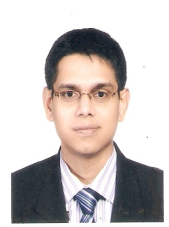 Email : royabraham-390053@2freemail.com                                                                                                                                                                                                                            ________________________________________________________________________________________________________ObjectiveHaving a total 23 years working experience in U.A.E with a proven track record in Human Resources Management & Financial Accounts looking for a rewarding position for the utilization of my knowledge, skills & experience, for a mutual beneficial association.Professional SummaryPersonal DetailsNationality 	: IndianDate of Birth	: 12.05.1969Marital Status	: Married with 3 childrenReligion	: ChristianLanguages Known	: English, Hindi, MalayalamQualificationB.Com Degree	: Kerala UniversityM.Com (Course Completed)                    : Kerala University Computer Knowledge
Well versed in MS-Word, MS-Excel, MS-Windows, MS-Access, MS-Outlook, etcStrengths Fast learner, creative, result oriented, honest & hard workerCompany Name Ansaldo Energia s.p.a Abu Dhabi .UAEDescription A Multinational Company engaged in the field of turnkey construction and maintenance of Power             Projects around the worldPeriod 01/08/1997 to 30/04/2015 – 18 yearsPosition Senior HR Officer                                                                                                  Reporting Authority Human Resources Worldwide ManagerResponsibilitiesResponsible of the day to day function of the department. Handling manpower around the world with profiles ranging from technicians to the mangersMobilization and demobilization of manpower to the various sites around the world Coordination with project managers for the timely completionDeployment of manpower from site to site Liaison between employee and the managementRecruitment’s of staffs and finalization of their contracts Maintaining personnel records, Leave, Travel arrangements, Visa etc.Preparing and controlling payroll and the final settlement of all local and international contracts from various nationalities Control of man-hours in accordance with the work in progressPreparation of management reportsDevelopment & Implementation of HR policies and procedures.Taking care of all internal correspondence and external correspondence Interacting with workforce to maintain their welfare bound to the company policies Periodic performance evaluation programs Organizing in-house and external training programsCoordinating with HR worldwide Manager with employee issues and other various matters Preparation of books of accounts Preparation of budget Liaison with bank & insuranceControl of Cash flowCoordination with PRO Company Name Ansaldo Energia s.p.a Abu Dhabi .UAEDescription A Multinational Company engaged in the field of turnkey construction and maintenance of  Power   Projects around the worldPosition Accounts & Administration OfficerPeriod 01/08/1994 to 30/07/1997  3 yearsReporting Authority Site Manager & Finance and Administration ManagerDescriptionCo-ordination with other various departments for issues related to employeesCo-ordination with manpower supply companies Control of Cash flow Preparation of books of accounts Finalization of financial accountsVerification and certification of all  contractual invoicesPreparation of budgetRecruitment’s of staffs and finalization of their contracts through Head office Controlling personnel records, Leave, Travel arrangements, Visa etc. Preparing and controlling payroll and the final settlement of all local and international contracts (Nearly 1000 employees from various nationalities)Distribution of salariesControl of man-hours in accordance with the work in Handling employees issues Preparation of management reports.Company Name Damac Al Otaiba   Abu Dhabi. UAEDescription Leading Catering CompanyPosition AccountantPeriod March 1993 to July 1994 1 yearReporting Authority Chief AccountantDescriptionCompletely responsible for the preparation of payroll of more than 500 employees.Controlling & finalization of accounts Monitoring daily input of data for preparation of books of accounts and responsible for maintain cash book and daily disbursement of cash.Liaison with bankPreparation of all accounts related reportsStock verification Dealing with suppliers and credit control.  Etc,Company Name Dubai Marketing Co. Dubai, UAEDescription Leading Printing & Publishing companyPosition Accounts AssistantPeriod December 1992 to March 1993 –  4 monthsReporting Authority Chief AccountantDescriptionWriting Cash book, Ledger of business concernsPreparation of Annual P & L A/C and balance sheet of concernsCompany Name Sasi Vijayan & Rajan -   Chartered Accountants. Kerala, IndiaDescription Audit FirmPosition Audit AssistantPeriod December 1991 to December 1992 –  1 yearReporting Authority ManagerDescriptionWriting Cash book, Ledger of business concerns, Audit of Bank Industries Preparation of Annual P & L A/C and balance sheet of concerns